Jędrzejów, dn. 19. 04. 2018 r. OKSO.272.5.2018Wykonawcy/uczestnicy postępowaniaINFOMACJA O WYNIKACH POSTĘPOWANIA	Dotyczy postępowania o udzielenie zamówienia publicznego na:  Sprawowanie nadzoru geodezyjnego oraz usługi zarządzania operacjami p.n. „Projekt scalenia gruntów wsi Opatkowice Murowane, gmina Imielno, powiat jędrzejowski, woj. Świętokrzyskie” oraz p.n. „Projekt scalenia gruntów wsi Grudzyny, gmina Imielno, powiat jędrzejowski, woj. Świętokrzyskie”.Zadanie/Część 1 - Sprawowanie nadzoru geodezyjnego oraz usługa zarządzania operacją p.n. „Projekt scalenia gruntów wsi Opatkowice Murowane, gmina Imielno, powiat jędrzejowski, woj. Świętokrzyskie” Zadanie/Część 2 - Sprawowanie nadzoru geodezyjnego oraz usługa zarządzania operacją p.n. „Projekt scalenia gruntów wsi Grudzyny, gmina Imielno, powiat jędrzejowski, woj. Świętokrzyskie”.Realizowane w ramach poddziałania „Wsparcie na inwestycje związane z rozwojem, modernizacją i dostosowywaniem rolnictwa i leśnictwa” w ramach Programu Rozwoju Obszarów Wiejskich na lata 2014-2020.Ogłoszenie nr 534599-N-2018 z dnia 2018-03-21 r. 	Na podstawie art. 92 ust. 2 ustawy z dnia 29 stycznia 2004 r. – Prawo zamówień publicznych (tekst jednolity Dz. U. z 2017 r., poz. 1579 z późn. zm.), zwanej dalej Pzp, Powiat Jędrzejowski jako Zamawiający, zawiadamia o wyborze najkorzystniejszej oferty wyłonionej w postępowaniu o udzielenie zamówienia publicznego na Sprawowanie nadzoru geodezyjnego oraz usługi zarządzania operacjami p.n. „Projekt scalenia gruntów wsi Opatkowice Murowane, gmina Imielno, powiat jędrzejowski, woj. Świętokrzyskie” oraz p.n. „Projekt scalenia gruntów wsi Grudzyny, gmina Imielno, powiat jędrzejowski, woj. Świętokrzyskie”.	Zadanie/Część 1  - Sprawowanie nadzoru geodezyjnego oraz usługa zarządzania operacją p.n. „Projekt scalenia gruntów wsi Opatkowice Murowane, gmina Imielno, powiat jędrzejowski, woj. Świętokrzyskie” I.  Wybrana oferta : GEODEZJA Krzysztof PopekTrzeboś, ul. Sportowa 5, 36-050 Sokołów MałopolskiUzasadnienie: Oferta w/w Wykonawcy została uznana za najkorzystniejszą na podstawie kryteriów oceny ofert określonych w SIWZ: tj. cena (C) - 60 pkt, długość doświadczenia (D1) - 20 pkt oraz ilość wykonanych usług (D2) – 10 pkt, a w związku z powyższym uzyskała najwyższą liczbę punktów - 90. Oferta spełnia wymogi ustawowe zaś oferowany przedmiot zamówienia spełnia warunki zawarte w SIWZ. Cena brutto: 97.500,00 zł.VAT 23%- 0,00 zł.Cena netto: 97.500,00 zł.II. Wykonawcy, którzy złożyli oferty w postępowaniu w zakresie Zadania/Części 1:III. Wykonawcy wykluczeni z postępowania, Wykonawcy, których oferty zostały odrzucone:Z postępowania o udzielenie zamówienia publicznego został wykluczony Wykonawca:Geodeta Uprawniony Zuzanna Kurczyńskaul. Sportowa 13, 26-067 Strawczyn  Zamawiający informuje, że powyższy Wykonawca został wykluczony z postępowania na podstawie art. 24 ust. 1 pkt 12 Pzp, gdyż nie wykazał braku podstaw do wykluczenia.W postępowaniu zastosowano art. 24aa ust 1 Pzp, zgodnie z którym w pierwszej kolejności dokonano oceny wszystkich ofert pod kątem przesłanek odrzucenia oferty (art. 89 ust. 1 Pzp) oraz kryteriów oceny ofert opisanych w SIWZ.W odniesieniu do Wykonawcy, który uzyskał największą ilość punktów oraz którego oferta nie podlegała odrzuceniu, Zamawiający zgodnie z art. 26 ust. 2 Pzp w dniu 04.04.2018r. wezwał do przedłożenia w terminie nie krótszym niż 5 dni dokumentów, w celu wykazania spełnienia warunku udziału w postępowaniu oraz wykazania braku podstaw do wykluczenia z postępowania. Wykonawca złożył wymagane dokumenty w wyznaczonym terminie, które jednak w ocenie Zamawiającego nie potwierdzały posiadania doświadczenia w wykonaniu w okresie ostatnich 5 lat przed upływem terminu składania ofert co najmniej 2 usług polegających na prowadzeniu scaleń i wymian gruntów lub nadzorowanie tego procesu. W związku z tym w dniu 12.04.2018r., zgodnie z art. 26 ust. 3, wezwano Wykonawcę do złożenia wykazu usług wykonanych w okresie ostatnich 5 lat przed upływem terminu składania ofert wraz z referencjami oraz wyjaśnień co do zakresu wykonywanych czynności obejmujących scalenia lub nadzorowanie tego procesu. Wykonawca Geodeta Uprawniony Zuzanna Kurczyńska w wyznaczonym terminie nie doręczyła wykazu usług wraz z referencjami, a jedynie przedłożyła pisemną informację wyjaśniając, iż nie pełniła funkcji geodety-projektanta z upoważnienia starosty ani nie pełniła funkcji nadzorczych w imieniu starosty, wynikających z art. 10 ustawy o scalaniu i wymianie gruntów z dnia 26 marca 1982 r. (tj. Dz.U. z 2014 r. poz. 700 z późn. zm.). Wykonawca oświadczył, że pełnił funkcję nadzorczą w imieniu uczestnika scalenia, reprezentując Gminę Chęciny, zatem nie wykonał usług polegających na prowadzeniu scaleń i wymian gruntów lub nadzorowanie tego procesu wymaganych przez Zamawiającego.Biorąc pod uwagę, że złożone wyjaśnienia i przedłożone dokumenty nie potwierdzają spełnienia warunku udziału w postępowaniu, Wykonawca podlega wykluczeniu z postępowania na podstawie art. 24 ust. 1 pkt 12) Pzp. Jednocześnie, na podstawie art. 24 ust. 4 Pzp, ofertę wykonawcy wykluczonego uznaje się za odrzuconą.Zadanie/Część 2  - Sprawowanie nadzoru geodezyjnego oraz usługa zarządzania operacją p.n. „Projekt scalenia gruntów wsi Grudzyny, gmina Imielno, powiat jędrzejowski, woj. Świętokrzyskie”.I.  Wybrana oferta : GEODEZJA Krzysztof PopekTrzeboś, ul. Sportowa 5, 36-050 Sokołów MałopolskiUzasadnienie: Oferta w/w Wykonawcy została uznana za najkorzystniejszą na podstawie kryteriów oceny ofert określonych w SIWZ: tj. cena (C) - 60 pkt, długość doświadczenia (D1) - 20 pkt oraz ilość wykonanych usług (D2) – 10 pkt, a w związku z powyższym uzyskała najwyższą liczbę punktów - 90. Oferta spełnia wymogi ustawowe zaś oferowany przedmiot zamówienia spełnia warunki zawarte w SIWZ. Cena brutto: 47.900,00 zł.VAT 23%- 0,00 zł.Cena netto: 47.900,00 zł.II. Wykonawcy, którzy złożyli oferty w postępowaniu w zakresie Zadania/Części 2:III. Wykonawcy wykluczeni z postępowania, Wykonawcy, których oferty zostały odrzucone:Z postępowania o udzielenie zamówienia publicznego został wykluczony Wykonawca:Geodeta Uprawniony Zuzanna Kurczyńskaul. Sportowa 13, 26-067 Strawczyn  Zamawiający informuje, że powyższy Wykonawca został wykluczony z postępowania na podstawie art. 24 ust. 1 pkt 12 Pzp, gdyż nie wykazał braku podstaw do wykluczenia.W postępowaniu zastosowano art. 24aa ust 1 Pzp, zgodnie z którym w pierwszej kolejności dokonano oceny wszystkich ofert pod kątem przesłanek odrzucenia oferty (art. 89 ust. 1 Pzp) oraz kryteriów oceny ofert opisanych w SIWZ.W odniesieniu do Wykonawcy, który uzyskał największą ilość punktów oraz którego oferta nie podlegała odrzuceniu, Zamawiający zgodnie z art. 26 ust. 2 Pzp w dniu 04.04.2018r. wezwał do przedłożenia w terminie nie krótszym niż 5 dni dokumentów, w celu wykazania spełnienia warunku udziału w postępowaniu oraz wykazania braku podstaw do wykluczenia z postępowania. Wykonawca złożył wymagane dokumenty w wyznaczonym terminie, które jednak w ocenie Zamawiającego nie potwierdzały posiadania doświadczenia w wykonaniu w okresie ostatnich 5 lat przed upływem terminu składania ofert co najmniej 2 usług polegających na prowadzeniu scaleń i wymian gruntów lub nadzorowanie tego procesu. W związku z tym w dniu 12.04.2018r., zgodnie z art. 26 ust. 3, wezwano Wykonawcę do złożenia wykazu usług wykonanych w okresie ostatnich 5 lat przed upływem terminu składania ofert wraz z referencjami oraz wyjaśnień co do zakresu wykonywanych czynności obejmujących scalenia lub nadzorowanie tego procesu. Wykonawca Geodeta Uprawniony Zuzanna Kurczyńska w wyznaczonym terminie nie doręczyła wykazu usług wraz z referencjami, a jedynie przedłożyła pisemną informację wyjaśniając, iż nie pełniła funkcji geodety-projektanta z upoważnienia starosty ani nie pełniła funkcji nadzorczych w imieniu starosty, wynikających z art. 10 ustawy o scalaniu i wymianie gruntów z dnia 26 marca 1982 r. (tj. Dz.U. z 2014 r. poz. 700 z późn. zm.). Wykonawca oświadczył, że pełnił funkcję nadzorczą w imieniu uczestnika scalenia, reprezentując Gminę Chęciny, zatem nie wykonał usług polegających na prowadzeniu scaleń i wymian gruntów lub nadzorowanie tego procesu wymaganych przez Zamawiającego.Biorąc pod uwagę, że złożone wyjaśnienia i przedłożone dokumenty nie potwierdzają spełnienia warunku udziału w postępowaniu, Wykonawca podlega wykluczeniu z postępowania na podstawie art. 24 ust. 1 pkt 12) Pzp. Jednocześnie, na podstawie art. 24 ust. 4 Pzp, ofertę wykonawcy wykluczonego uznaje się za odrzuconą.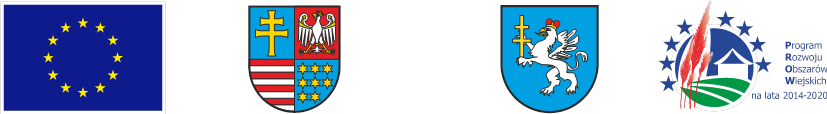 Europejski Fundusz Rolny na rzecz Rozwoju Obszarów Wiejskich: Europa inwestująca w obszary wiejskieNr ofertyNazwa (firma) 
i adres wykonawcyZadaniePunktacjaKryteriumCenaBrutto (C)Doświadczenie osób wyznaczonych do realizacjiDoświadczenie osób wyznaczonych do realizacjiPunktacja razemNr ofertyNazwa (firma) 
i adres wykonawcyZadaniePunktacjaKryteriumCenaBrutto (C)Punktacja w kryteriumposiadanie minimum 5 lat doświadczenia w prowadzeniu scaleń i wymian gruntów lub nadzorowanie tego procesu (w latach) (D1)Punktacja w kryteriumwykonanie w okresie ostatnich 5 lat przed upływem terminu składania ofert co najmniej 2 usług polegających na prowadzeniu scaleń i wymian gruntów lub nadzorowanie tego procesu (ilość usług) (D2)Punktacja razem1.GEODEZJAKrzysztof PopekTrzeboś, ul. Sportowa 5, 36-050 Sokołów Małopolski1602010902.Geodeta UprawnionyZuzanna Kurczyńskaul. Sportowa 13, 26-067 Strawczyn  1Wykonawca wykluczony z postępowania, a oferta uznana za odrzuconą(oferta nie podlega ocenie)Wykonawca wykluczony z postępowania, a oferta uznana za odrzuconą(oferta nie podlega ocenie)Wykonawca wykluczony z postępowania, a oferta uznana za odrzuconą(oferta nie podlega ocenie)Wykonawca wykluczony z postępowania, a oferta uznana za odrzuconą(oferta nie podlega ocenie)Nr ofertyNazwa (firma) 
i adres wykonawcyZadaniePunktacjaKryteriumCenaBrutto (C)Doświadczenie osób wyznaczonych do realizacjiDoświadczenie osób wyznaczonych do realizacjiPunktacja razemNr ofertyNazwa (firma) 
i adres wykonawcyZadaniePunktacjaKryteriumCenaBrutto (C)Punktacja w kryteriumposiadanie minimum 5 lat doświadczenia w prowadzeniu scaleń i wymian gruntów lub nadzorowanie tego procesu (w latach) (D1)Punktacja w kryteriumwykonanie w okresie ostatnich 5 lat przed upływem terminu składania ofert co najmniej 2 usług polegających na prowadzeniu scaleń i wymian gruntów lub nadzorowanie tego procesu (ilość usług) (D2)Punktacja razem1.GEODEZJAKrzysztof PopekTrzeboś, ul. Sportowa 5, 36-050 Sokołów Małopolski2602010902.Geodeta UprawnionyZuzanna Kurczyńskaul. Sportowa 13, 26-067 Strawczyn  2Wykonawca wykluczony z postępowania, a oferta uznana za odrzuconą(oferta nie podlega ocenie)Wykonawca wykluczony z postępowania, a oferta uznana za odrzuconą(oferta nie podlega ocenie)Wykonawca wykluczony z postępowania, a oferta uznana za odrzuconą(oferta nie podlega ocenie)Wykonawca wykluczony z postępowania, a oferta uznana za odrzuconą(oferta nie podlega ocenie)